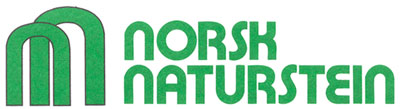                              Tuenvein,77,2000 Lillestrøm                                              Tlf,90944608                                post@norsknaturstein.no  www.norsknatrustein.noSe hva du får ! Vi kan sende bilde av steinen før vi setter skrift for godkjennelse slik at du ser hva du får, bilder på en internettside stemmer aldri med virkeligheten, det kan bli en virkelig skuffelse når steinen står på graven.Vi henvender oss derfor direkte til pårørende, for å gi kunden trygghet og sikkerhet for hva de får. Vi gir 50 års garanti på steinen vi leverer.Etter at du godkjenner steinen kan vi sette navn og data på den med skrifttypen og dekoren som du velger og med fargen du velger som ilegg i bokstavene.Det er med tristhet vi konstaterer at på kirkegårder og gravlunder er det mye skulpturarbeid av dårlig kvalitet fordi kunden ikke har sett hva de får ! Tenk deg et monument med en engel hvor ansikt og skulpturarbeidet er veldig viktig. Det må være en trygghet å vite at det du får har du sett  på forhånd. De fleste steintyper har veldig variasjon av farge og mønster så du kan lett bli skuffet ved ikke å se steinen på forhånd. Vi har Norges største steinlager, alltid over 2000 steiner på lager på Lillestrøm og med dagens kamera på mobil er det enkelt å yte kunden denne service. Også fantastisk utvalg av Naturstein, Elvestein, grønn Masi fra finnmark, himmelblå fra Brasil etc.etc.www.Norsknaturstein.no : 20% høyere steinprismail: post@norsknaturstein.noOrdreseddel på baksiden av dette brevet  ------N.B.20% Rabatt på steinprisen Norsk Naturstein a.s.	Tuenveien,77,2000 Lillestrøm		                              Ordreseddel                          Kundens mailadresse                   	                                                    Dato :   Kjøper								Tlf:			____Adr:												____Kirkegård						Gravnr.:				____Monument nr. ________        Bredde ________ cm x  Høyde ________cmIlegg i bokstaver er sort, hvit, lysgrå, sølv eller bladgull             	_____________Skrift som modell nummer	eller skrifttype Nr.                		_____________Ornament som modell nummer						_____________Pris monument								     _____________Lykt (stor 3500, liten 2000)							     _____________Spurver (300 per stk.)							     _____________Bladgull ilegg	 (1300,-)							     _____________Bedplate med ovalt hull 3500.-eller kantstein 2500.-                                    _____________Rabatt                                                 -20 % på steinpris			     _____________Inngravering og frakt til kirkegård	                   Kr. 6500.-                _____________Oppsetting: Nordland Kr. 2000.- Troms og Finnmark Kr. 2500.-____________________Totalt inklusive mva								     _____________Inskripsjon :Totalt antall navn:___Minneskrift:                                                                                                                                 Underskrift av kunde:________________________________________________________